Nickolas Pagonakis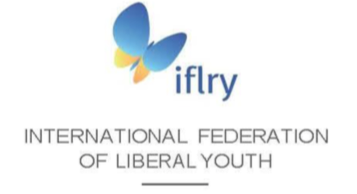 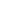 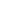 